                                                                              ПРОЄКТ    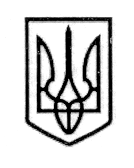                                                У К Р А Ї Н А                           СТОРОЖИНЕЦЬКА МІСЬКА РАДА ЧЕРНІВЕЦЬКОГО РАЙОНУ ЧЕРНІВЕЦЬКОЇ ОБЛАСТІВИКОНАВЧИЙ КОМІТЕТР І Ш Е Н Н Я  23 липня  2024 року                                                                           №                                                                                                           Про  затвердження висновку органу опіки та піклування про доцільність позбавлення батьківських прав гр.  *****************щодо малолітньої доньки, *****************, жительким. Сторожинець	Розглянувши ухвалу Сторожинецького районного суду від 20.05.2024 року (справа № 723/1781/24) про відкриття провадження у справі про позбавлення батьківських прав гр. **************** щодо її малолітньої  доньки, *************, матеріали, подані Службою у справах дітей та враховуючи рекомендації комісії з питань захисту прав дитини від 07.07.2024 р. № 14-60/2024 «Про доцільність підготовки висновку органу опіки та піклування про позбавлення  батьківських прав гр. ************, щодо малолітньої доньки, ********************, жительки м. Сторожинець» (додаються),  встановлено таке.	Малолітня ******************* р.н., фактично проживає разом із батьком, ***********************, в   м. Сторожинець, вул. **********************. Умови проживання дитини є належними.	Матір дитини – *************************, проживає за межами України, та ухиляється від виконання своїх обов’язків щодо виховання дитини, а саме проживає окремо від дитини впродовж тривалого часу, з її боку відсутнє піклування, спілкування, матеріальне утримання доньки. Враховано і те, що матір, розлучившись із нею, не вживала жодних заходів щодо налагодження та підтримки контактів із дитиною, що може свідчити про свідоме нехтування нею своїми обов’язками по вихованню дитини.Продовження рішення виконавчого комітету                                              Сторожинецької  міської ради від 23.07.2024 р. № Більше того, в своїй нотаріально посвідченій заяві повідомила, що вона не заперечує щодо позбавлення її батьківських прав та, виїжджаючи за межі України, просить суд розглянути позов *************** без її участі. Також *************** повідомила, що не має можливості виконувати батьківські обовʼязки щодо доньки, у звʼязку із перебуванням за межами України.	Відповідно до статей 34 Закону України «Про місцеве самоврядування в Україні», статей 19, 150, 164 Сімейного кодексу України, статей 45, 46 Цивільного процесуального кодексу України, діючи в інтересах дитини, як орган опіки та піклування,виконавчий комітет міської ради вирішив:Затвердити та надати до суду висновок органу опіки та піклування про позбавлення батьківських прав гр. ***************, щодо її малолітньої доньки, ******************** р.н., у зв’язку із тим, що вона ухиляється від виконання своїх обов’язків по вихованню дитини (Висновок додається).Начальнику відділу документообігу та контролю Миколі БАЛАНЮКУ забезпечити оприлюднення, у встановленому порядку даного рішення.Дане рішення набуває чинності з моменту його оприлюднення.Контроль за виконанням цього рішення покласти на першого заступника Сторожинецького міського голови Ігоря БЕЛЕНЧУКА.Сторожинецький  міський  голова                          Ігор МАТЕЙЧУКВиконавець:НачальникСлужби у справах дітей				       Маріян НИКИФОРЮК              Погоджено:	Секретар міської ради                                                  Дмитро БОЙЧУКПерший заступникСторожинецького міського голови                             Ігор БЕЛЕНЧУКЗаступник Сторожинецького міського голови з питань цифрового розвитку, цифрових трансформацій, цифровізації та з оборонних питань                                                  Віталій ГРИНЧУКПровідний спеціаліст юридичного відділу                  			        Аурел СИРБУНачальник відділу організаційної та кадрової роботи                               Ольга ПАЛАДІЙУповноважена особа з питань Запобігання та виявлення корупції у Сторожинецькійміській раді                                                                     Максим МЯЗІННачальник  відділудокументообігу та контролю                                        Микола БАЛАНЮКЗАТВЕРДЖЕНОрішенням виконавчого комітету Сторожинецької міської ради від «23» липня 2024 року № ______ВИСНОВОКоргану опіки та піклування про доцільність позбавлення батьківських прав гр. ************************ щодо її малолітньої доньки, ************************ р.н.Розглянувши ухвалу Сторожинецького районного суду від 20.05.2024 р. (справа № 723/1781/24), позбавлення батьківських прав гр. ************** щодо малолітньої  *************** р.н., жительки м. Сторожинець, вул. *****************, та документи додані до неї Службою у справах дітей,  встановлено таке.Відповідно до свідоцтва про народження дитини, батьками є ********************* та *********************.Відповідно до рішення Сторожинецького районного суду від 10.05.2023 р. (справа № ************) шлюб між подружжям було розірвано.Малолітня ********** проживає в сімʼї свого батька після розірвання шлюбу. Матір, ************ судом зобовʼязано сплачувати аліменти на утримання дитини до досягнення нею повноліття.В своїй позовній заяві ************ вказує, що з народження дитини, колишня дружина неодноразово залишала її батькові, а сама йшла в невідомому напрямку на декілька днів, тижнів. Дитину доглядати допомагає бабуся. А з початку березня 2022 р. колишня дружина виїхала за межі України, в Німеччину, та більше жодного разу до дитини не приїздила, не брала участі у її вихованні, утриманні, лікуванні. Відповідно до акта обстеження умов проживання дитини від 13.06.24 р. № 41 підтверджено той факт, що малолітня ****************** р.н. дійсно проживає за адресою м. Сторожинець, вул. ******************, та виховується в сімʼї свого батька, ***********. Умови проживання та виховання дитини є належними.Матір дитини – ****************, проживає за межами України, та ухиляється від виконання своїх обов’язків щодо виховання дитини, а саме проживає окремо від дитини впродовж тривалого часу, з її боку відсутнє піклування, спілкування, матеріальне утримання доньки. Враховано і те, що матір, розлучившись із нею, не вживала жодних заходів щодо налагодження та підтримки контактів із дитиною, що може свідчити про свідоме нехтування нею своїми обов’язками по вихованню дитини.Більше того, в своїй нотаріально посвідченій заяві ********* повідомила, що вона не заперечує щодо позбавлення її батьківських прав та, виїжджаючи за межі України, просить суд розглянути позов ************* без її участі. Також *********** повідомила, що не має можливості виконувати батьківські обовʼязки щодо доньки, у звʼязку із перебуванням за межами України.При прийнятті рішення органом опіки та піклування або судом про доцільність/недоцільність позбавлення батьківських прав батьків, враховується думка дитини, якщо вона досягла такого віку, що може її висловити та якщо це буде відповідати її інтересам.Відповідно до протоколу бесіди із дитиною від 13.06.2024 р., ****** розповіла, що проживає разом з батьком. Зі слів дитини, з матірʼю вона не спілкується, матір проживає окремо вже тривалий час, не телефонує, не присилає подарунків Вихованням та утриманням дитини займається батько, між ними склались хороші стосунки.На запитання, як дівчинка ставиться до позбавлення матері батьківських прав, дівчинка відповіла, що ставиться позитивно, оскільки матір вже тривалий час не виявляє цікавості до її життя, здоровʼя, між ними втрачено емоційний звʼязок. Дівчинка висловила бажання і надалі проживати в сімʼї батька.Згідно статтею 12 Закону України „ Про охорону дитинства” батьки або особи, які їх замінюють мають право і зобов’язані виховувати дитину, піклуватися про її здоров’я, фізичний, духовний і моральний розвиток, навчання, створювати належні умови для розвитку її природних здібностей, поважати гідність дитини, готувати її до самостійного життя та праці. Позбавлення батьківських прав або відібрання дитини у батьків без позбавлення їх цих прав не звільняє батьків від обов’язку утримувати дітей.Позбавлення батьківських прав - крайній захід, застосування якого не завжди доцільно, хоча іноді очевидно, що знаходитись дитині поряд з батьками небезпечно для її життя, здоров'я і морального виховання. Відповідно до ч.4. ст.155 СКУ ухилення батьків від виконання батьківських обов'язків є підставою для покладення на них відповідальності, встановленої законом. Відповідно до ч.2 ст.157 СКУ той з батьків, хто проживає окремо, зобов’язаний брати участь у її вихованні.Відповідно до статті 164 Сімейного кодексу України, батьки можуть бути позбавлені судом батьківських прав, якщо вона, він: 1) не забрали дитину з пологового будинку або з іншого закладу охорони здоров'я без поважної причини і протягом шести місяців не виявляли щодо неї батьківського піклування; 2) ухиляються від виконання своїх обов’язків щодо виховання дитини та/або забезпечення здобуття нею повної загальної середньої освіти; 3) жорстоко поводяться з дитиною; 4) є хронічними алкоголіками або наркоманами; 5) вдаються до будь-яких видів експлуатації дитини, примушують її до жебракування та бродяжництва; 6) засуджені за вчинення умисного кримінального правопорушення щодо дитини. Дані підстави є виключними.Діти та батьки не повинні розлучатися всупереч їх волі, за винятком випадків, коли таке розлучення необхідне в інтересах дитини.Відповідно до п.16 Постанови Пленуму Верховного суду України від 30 березня 2007 року "Про практику застосування судами законодавства при розгляді справ про усиновлення і про позбавлення батьківських прав" ухилення батьків від виконання своїх обов'язків має місце, коли вони не піклуються про фізичний і духовний розвиток дитини, її навчання, підготовку до самостійного життя, зокрема: не забезпечують необхідного харчування, медичного догляду, лікування дитини, що негативно впливає на її фізичний розвиток як складову виховання; не спілкуються з дитиною в обсязі, необхідному для її нормального самоусвідомлення; не надають дитині доступу до культурних та інших духовних цінностей; не сприяють засвоєнню нею загальновизнаних норм моралі; не виявляють інтересу до її внутрішнього світу; не створюють умов для отримання нею освіти. Зазначені фактори, як кожен окремо, так і в сукупності, можна розцінювати як ухилення від виховання дитини лише за умови винної поведінки батька, свідомого нехтування ним своїми обов'язками.Відповідно до пункту 18 постанови Пленуму Верховного суду України, позбавлення батьківських прав є крайнім заходом впливу на батьків, який тягне за собою серйозні правові наслідки  як для них так і для дитини, тому він підлягає застосуванню лише тоді, коли змінити поведінку батьків або одного з них у кращий бік неможливо і лише при наявності вини в діях батьків або одного з них.Керуючись ст. ст. 155, 157, 164 Сімейного Кодексу України, Законом України «Про охорону дитинства», орган опіки та піклування Сторожинецької міської ради  дійшов до висновку, що дійсно має місце факт ухилення ************ від виконання батьківських обов’язків, а саме проживання окремо від дитини впродовж тривалого часу, відсутність піклування, спілкування, матеріального утримання доньки. Врахувати необхідно і те, що матір, розлучившись із донькою, проживаючи окремо від неї, не вживала жодних заходів щодо налагодження та підтримки контактів із дитиною, що може свідчити про свідоме нехтування нею своїми обов’язками по вихованню дитини, а отже, орган опіки та піклування дійшов до висновку про доцільність позбавлення гр. ************************* батьківських прав щодо її малолітньої доньки, ******************** р.н., жительки м. Сторожинець, вул. ****************** Чернівецького району, Чернівецької області.Сторожинецький  міський голова 			Ігор МАТЕЙЧУКМаріян НИКИФОРЮК